V3 – Herstellung von EthinMaterialien: 		Reagenzglas, Stativ mit Klemme, Lochstopfen, Flammenfalle, FeuerzeugChemikalien:		Calciumcarbid, dest. WasserDurchführung: 		Ein Reagenzglas wird an einem Stativ befestigt. Es wird eine Spatelspitze Calciumcarbid in das Reagenzglas gefüllt und ca. 1 mL Wasser hinzugegeben. Das Reagenzglas wird mit einem Lochstopfen und Flammenfalle verschlossen. Bei der Reaktion wird die Spitze des Glasrohrs mit einem Feuerzeug entzündet.Beobachtung:		Das Calciumcarbid beginnt bei Wasserzugabe stark aufzuschäumen und es bildet sich ein Gas. Das Gas brennt mit gelber Flamme, die nach einer gewissen Zeit erlischt. Zudem ist eine starke Rußentwicklung zu beobachten.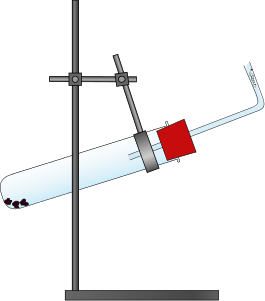 Abbildung 3 – Aufbau für die Darstellung von Ethin.Deutung:		Die Reaktion von Calciumcarbid und Wasser ist stark exotherm. Es bilden sich Ethin und Calciumhydroxid. Da Ethin wegen Sauerstoffmangels unvollständig verbrennt, entsteht bei der Verbrennung viel Ruß.		Reaktionsgleichung:Entsorgung:		Das Calciumhydroxid wird in dest. Wasser gelöst. Die Lösung kann im anorganischen Abfall mit Schwermetallen entsorgt werden. Es sollte auf einen alkalischen pH-Wert geachtet werden. Literatur:	R. Blume, http://www.chemieunterricht.de/dc2/tip/03_02.htm, zuletzt abgerufen am 02.08.2016, um 13.02 Uhr.GefahrenstoffeGefahrenstoffeGefahrenstoffeGefahrenstoffeGefahrenstoffeGefahrenstoffeGefahrenstoffeGefahrenstoffeGefahrenstoffeCalciumcarbidCalciumcarbidCalciumcarbidH: 260-315-318-335H: 260-315-318-335H: 260-315-318-335P: 223-231+232-370+378-422-261-80P: 223-231+232-370+378-422-261-80P: 223-231+232-370+378-422-261-80dest. Wasserdest. Wasserdest. WasserH: -H: -H: -P: -P: -P: -CalciumhydroxidCalciumhydroxidCalciumhydroxidH: 315-318-335H: 315-318-335H: 315-318-335P: 261-280-305+351+338P: 261-280-305+351+338P: 261-280-305+351+338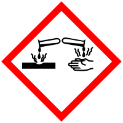 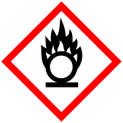 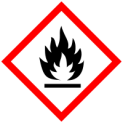 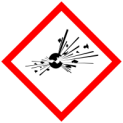 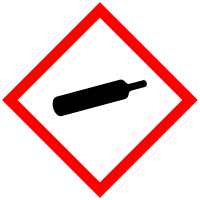 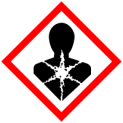 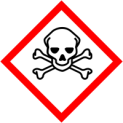 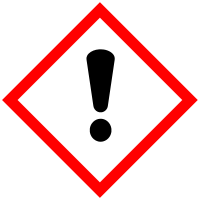 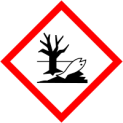 